Name__RAEANN HARSCH___7th Grade Entrepreneurship Business FlyerCreate a flyer in Microsoft Publisher that promotes your summer business or service! An example is below. Make sure you include the following information in your flyer:The business or service you are offeringA description of your business or serviceWhen your business or service beginsYour name and phone numberAn image or clip art that displays your business or serviceWhat price you will be chargingDifferent colors and fonts to enhance your flyerSummer job examples:Babysitting	House sitting	Chores around the houseDog sitting		Lawn Mowing	Lemonade Stand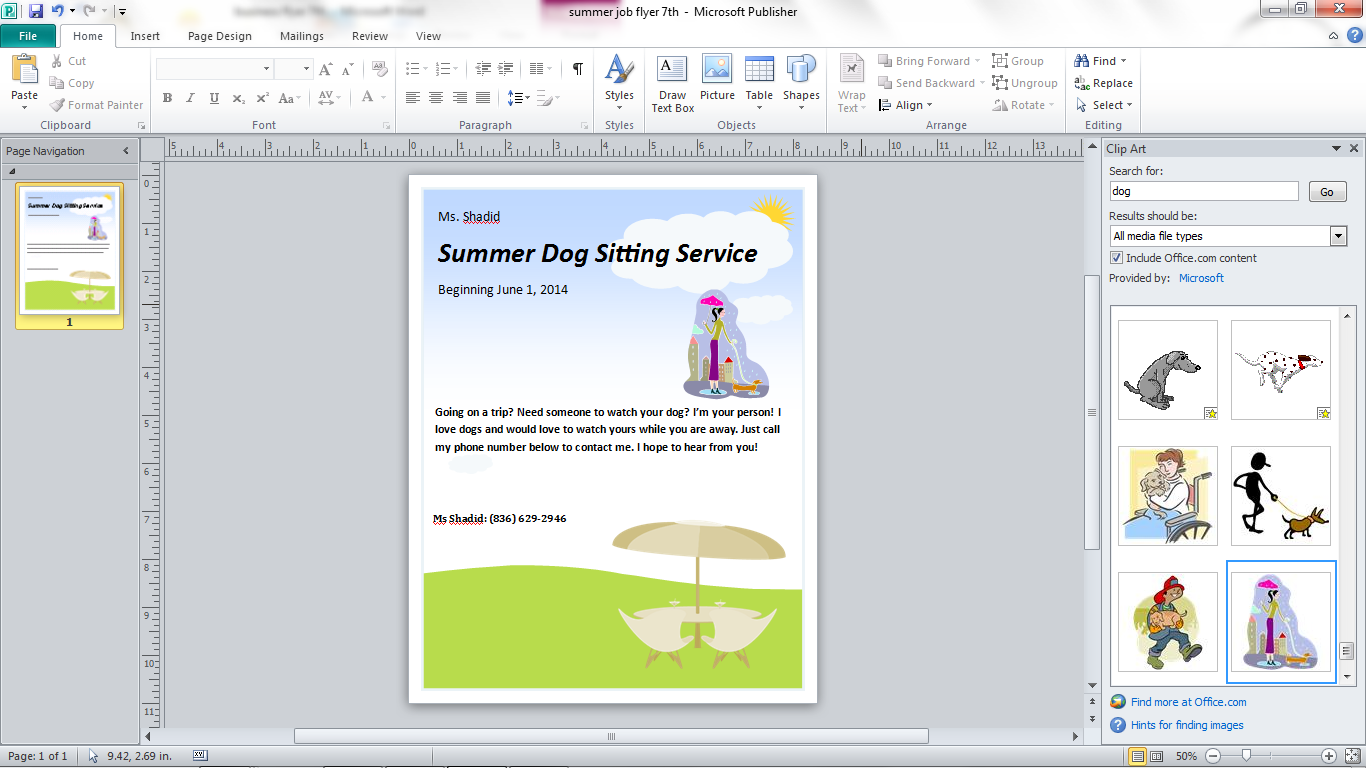 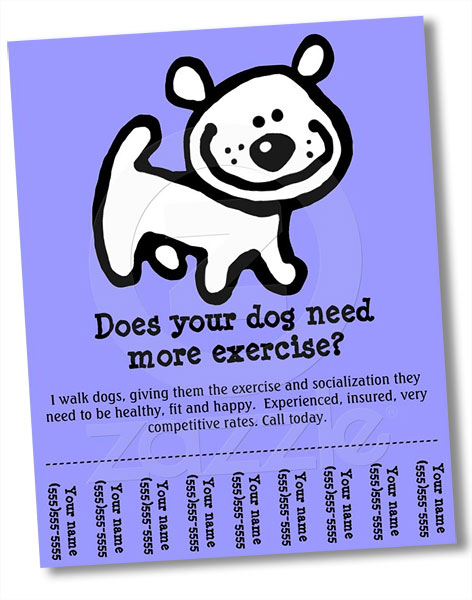 